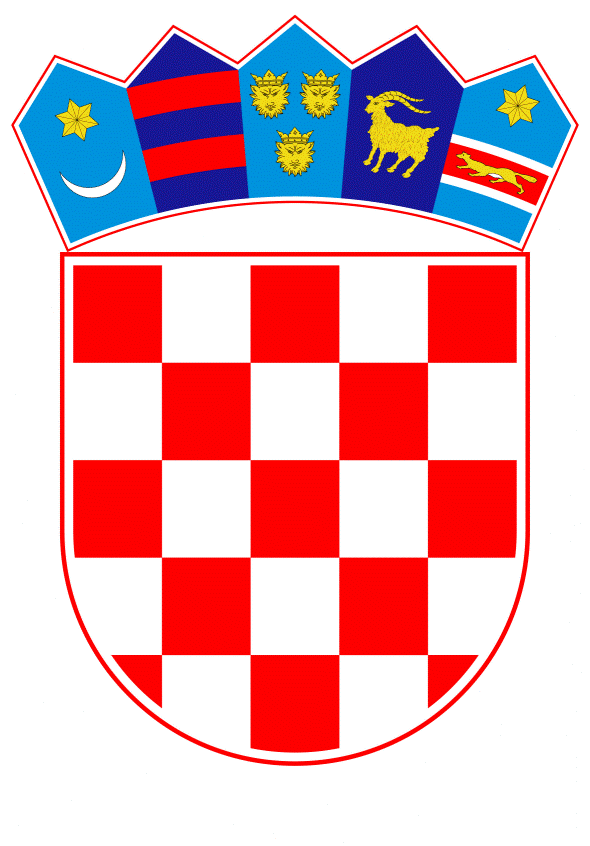 VLADA REPUBLIKE HRVATSKEZagreb, 2. studenoga  2023.__________________________________________________________________________________________________________________________________________________________________________________________________________________________________________   Banski dvori | Trg Sv. Marka 2  | 10000 Zagreb | tel. 01 4569 222 | vlada.gov.hr	PRIJEDLOGNa temelju članka 31. stavka 2. Zakona o Vladi Republike Hrvatske („Narodne novine“, br. 150/11., 119/14., 93/16., 116/18. i 80/22.) a u vezi s člankom 11. stavkom 5. Zakona o obnovi zgrada oštećenih potresom na području Grada Zagreba, Krapinsko-zagorske županije, Zagrebačke županije, Sisačko-moslavačke županije i Karlovačke županije, („Narodne novine“, broj 21/23.), Vlada Republike Hrvatske je na sjednici održanoj _____________2023. donijelaOdluku o dodjeli sredstava za pomoć Sisačko-moslavačkoj županijiI.Ovom Odlukom odobrava se Ministarstvu prostornoga uređenja, graditeljstva i državne imovine da na teret Državnog proračuna Republike Hrvatske za 2023. godinu i projekcija za 2024. i 2025. godinu, osigura pomoć Sisačko-moslavačkoj županiji u iznosu od 9.400.000,00 eura i to 8.500.000,00 eura za završetak objekata za privremeni smještaj stanovnika stradalih u potresu i to županijskog naselja „Petrinia“, županijskog naselja „Banovi dvori“ i županijskog naselja „Zelenjak“, 100.000,00 eura za dovršetak obnove Doma za starije Glina i 800.000,00 eura za nastavak financiranja prilaznih cesta do objekata javne namjene pogođenih potresom i uređenja okoliša oko tih objekata.II.Sredstva za pomoć Sisačko-moslavačkoj županiji iz točke I. ove Odluke osigurat će se u Državnom proračunu Republike Hrvatske za 2023. godinu i projekcijama za 2024. i 2025. godinu na razdjelu 076 Ministarstvo prostornoga, uređenja, graditeljstva i državne imovine, poziciji 363 Pomoći unutar općeg proračuna.III.Zadužuje se Ministarstvo prostornoga uređenja, graditeljstva i državne imovine da sredstva pomoći iz točke I. ove Odluke doznači izravno na račun Sisačko-moslavačke županije.IV.Sisačko-moslavačka županija dužna je sredstva iz točke I. ove Odluke utrošiti namjenski i o istom podnijeti izvješće Ministarstvu prostornoga uređenja, graditeljstva i državne imovine.V.	Ova Odluka stupa na snagu danom donošenja.KLASA: URBROJ: Zagreb, 	PREDSJEDNIK 	mr. sc. Andrej PlenkovićO B R A Z L O Ž E N J ENovim Zakonom o obnovi zgrada oštećenih potresom na području Grada Zagreba, Krapinsko-zagorske županije, zagrebačke županije, Sisačko-moslavačke županije i Karlovačke županije („Narodne novine“, broj 21/23.), Vlada Republike Hrvatske omogućila je Sisačko-moslavačkoj županiji izgradnju objekata za privremeni smještaj stanovnika stradalih u potresu. Sisačko-moslavačka županije je odmah po donošenju Zakona pokrenula postupak nabave za izgradnju objekata u tri grada koji su najviše pogođeni potresom, Sisku (35 objekata), Petrinji (51 objekt) i Glini (74 objekta). Projekti su prijavljeni na javni poziv za sredstva iz Fonda solidarnosti te je ukupno za sve tri lokacije povučeno oko 50% ukupnih sredstava za projektiranje, izgradnju i opremanje navedenih objekata. Sisačko-moslavačka županija je 12. rujna 2023. godine objavila Javni poziv za dodjelu objekata na privremeno korištenje koje se nalaze u županijskim naseljima Petrina u Petrinji i Banovi dvori u Glini, a čiji se završetak očekuje do kraja 2023. godine. Kako bi se projekti uspješno završili potrebno je do kraja proračunske godine osigurati ukupno 8.500.000,00 eura za županijska naselja Petrinia, Banovi dvori i Zelenjak, a Sisačko-moslavačka županija ne raspolaže s navedenim iznosima. Završetkom navedenim naselja ista će služiti za privremeni smještaj za osobe stradale u potresu, a nakon što prestane potreba privremenog smještaja, izgrađeni objekti ući će u sustav domova za starije osobe Sisak, Petrinja i Glina u kojem će boraviti korisnici domova.Vlada Republike Hrvatske je Sisačko-moslavačkoj županiji između ostalog osigurala i sredstva za obnovu Doma za starije Glina. Sredstva su osigurana na temelju procjene projektanta i provedenog postupka javne nabave ali se tijekom izvođenja radova utvrdila potreba za dodatnim stavkama i povećanim količinama materijala pa je slijedom navedenog za dovršetak obnove Doma za starije Glina Sisačko-moslavačkoj županiji potrebno osigurati dodatnih 100.000,00 eura.Također, radi financiranja prilaznih cesta do objekata javne namjene pogođenih potresom i uređenja okoliša oko tih objekata Sisačko-moslavačkoj županiji je potrebno osigurati 800.000,00 eura.Radi dovršetka započetih projekata obnove i izgradnje objekata oštećenih u potresu ovom Odlukom predlaže se dodjela financijske pomoći Sisačko-moslavačkoj županiji u iznosu od 9.400.000,00 eura.Predlagatelj:Ministarstvo prostornoga uređenja, graditeljstva i državne imovine Predmet:Prijedlog odluke o dodjeli sredstava za pomoć Sisačko-moslavačkoj županiji